Day 4Today you will be writing your non chronological report on the Romans. Remember to:-Write in paragraphs.-Use sub-headings-Written in past tense. -Written in a formal tone. Roman army 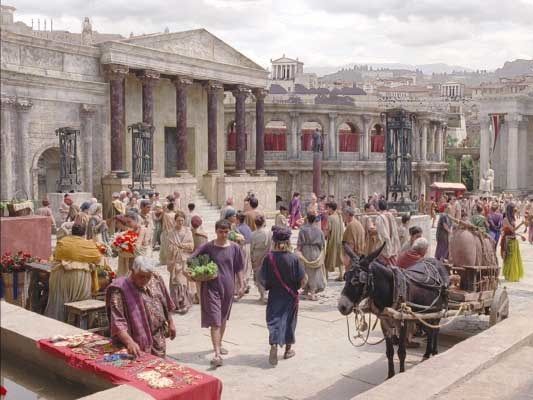 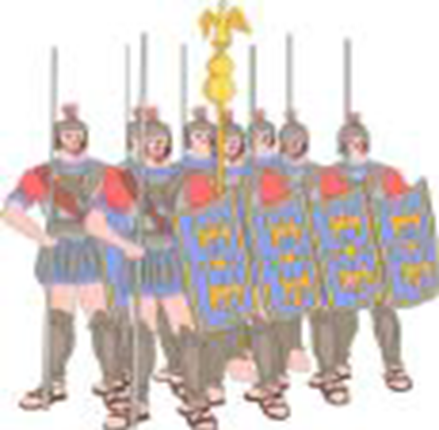 Roman lifestyleRoman food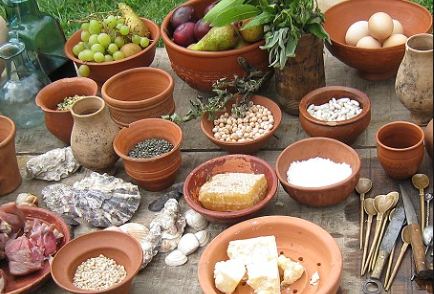 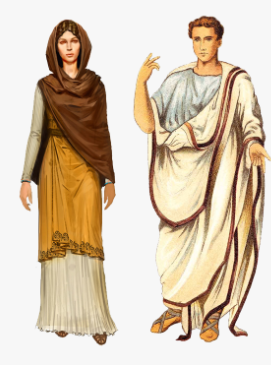 Roman clothesRoman homes. 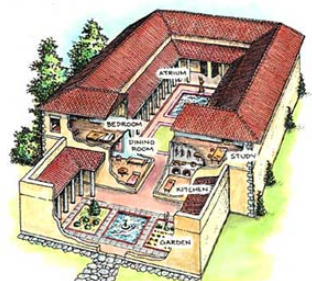 